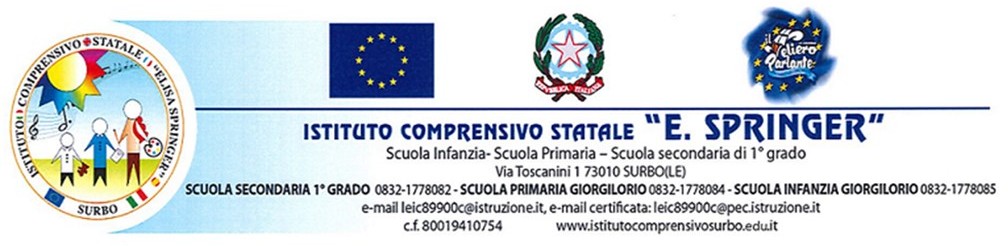 Allegato ADOMANDA DI PARTECIPAZIONE Formatore Esperto/Formatore MentorAvviso di Selezione interna Docenti esperti – prot. n. 3234/4.5 dell’11/04/2024Al Dirigente Scolastico dell’I.C. "E. Springer"Via Toscanini, 1 Surbo Il/La sottoscritto/a _________________________________ cod. Fiscale ___________________________ nato/a a_________________________________________ prov. ____________ il _____________________ cell. ________________________________________ e-mail______________________________________ residente/domiciliato via ________________________________  cap ________ città___________________CHIEDEdi partecipare alla selezione per titoli per l'attribuzione dell'incarico (spuntare la casella d’interesse e completare le caselle relative a disciplina e ordine di scuola)di docente esperto: A tal fine, dichiara di possedere il seguente titolo di accesso:Docente discipline STEM _________________________ Possesso di competenze sulle metodologie didattiche STEM ____________________________ di tutor:A tal fine, dichiara di possedere il seguente titolo di accesso:Docente dello stesso ordine di scuolaDocente dell’istituto Consapevole della responsabilità penale e della decadenza da eventuali benefici acquisiti nel caso di dichiarazioni mendaci, dichiara sotto la propria responsabilità quanto segue:1. di essere cittadino ________________________;2. di essere in godimento dei diritti politici;3. di essere dipendente di altre amministrazioni ___________________________ovvero di non essere          dipendente di amministrazioni pubbliche;4. di essere in possesso del titolo di studio ___________________ conseguito il ___________ c/o _______________________________ con votazione _______________;5. di non avere subito condanne penali ovvero di avere subito le seguenti condanne penali ____________________________________________________________________________;6. di non avere procedimenti penali pendenti ovvero di avere i seguenti procedimenti penali pendenti ____________________________________________________________________________________;7. di possedere le competenze informatiche necessarie per la gestione on-line della piattaforma FUTURA;8. Esperienza relativa al percorso e al ruolo di tutor d’aula (solo per chi presenta istanza da tutor)_____________Il/la sottoscritto/a allega:fotocopia firmata del documento di identità e del codice fiscale.curriculum Vitae in formato europeo con firma e dataSi autorizza il trattamento dei dati personali ai sensi legge 679/96 e del D.Lgs n° 196/03 e dichiara sotto la propria responsabilità che la documentazione presentata e/o allegata alla seguente istanza è conforme agli originali, che saranno presentati qualora fossero richiesti.Data _____________________                                                      	Firma__________________________INFORMATIVAInformiamo che l’I.C. "E. Springer" in riferimento alle finalità istituzionali dell’istruzione e della formazione e ad ogni attività ad esse strumentale, raccoglie, registra, elabora, conserva e custodisce dati personali identificativi dei soggetti con i quali entra in relazione nell’ambito delle procedure per l’erogazione di servizi formativi.In applicazione del D. Lgs 196/2003 e del Regolamento UE 679/2016, i dati personali sono trattati in modo lecito, secondo correttezza e con adozione di idonee misure di protezione relativamente all’ambiente in cui vengono custoditi, al sistema adottato per elaborarli, ai soggetti incaricati del trattamento.Titolare del Trattamento dei dati è il Dirigente Scolastico, quale Rappresentante Legale dell’Istituto. Responsabile del Trattamento dei dati è il DSGA.Incaricati del Trattamento dei dati sono il personale addetto all’Ufficio di Segreteria, i componenti il gruppo di Progetto, il Tutor.I dati possono essere comunque trattati in relazione ad adempimenti relativi o connessi alla gestione del progetto.I dati in nessun caso vengono comunicati a soggetti privati senza il preventivo consenso scritto dell’interessato. Al soggetto interessato sono riconosciuti il diritto di accesso ai dati personali e gli altri diritti definiti dall’art. 7 del D.Lgs 196/03.    l  sottoscritt  , ricevuta l’informativa di cui all’art. 13 del D.Lgs. 196/03 e del Regolamento UE 679/2016, esprime il proprio consenso affinché i dati personali forniti con la presente richiesta possano essere trattati nel rispetto del D.Lgs per gli adempimenti connessi alla presente procedura.Data  	FIRMA DEL RICHIEDENTEPROGETTO: M4C1I3.1-2023-1143-P-31730 - Step by STEM 4.0PROGETTO: M4C1I3.1-2023-1143-P-31730 - Step by STEM 4.0Figure richieste Figure richieste Disciplina STEMOrdine di scuolaLinea di intervento A  Percorsi destinati agli studentiPercorsi di orientamento e formazione per il potenziamento delle competenze STEM, digitali e di innovazione, finalizzate alla promozione di pari opportunità di genere n. 15 Formatori Esperti_____________________________________________Sc. infanziaSc. primariaSc. sec. I gradoLinea di intervento A  Percorsi destinati agli studentiPercorsi di tutoraggio per l’orientamento agli studi e alle carriere STEM, anche con il coinvolgimento delle famiglien. 1 Formatore MentorSc. sec. I gradoLinea di intervento A  Percorsi destinati agli studentiPercorsi di formazione per il potenziamento delle competenze linguistiche degli studentin. 5Formatori EspertiSc. sec. I gradoLinea di intervento BPercorsi destinati ai docentiPercorsi formativi annuali di lingua e metodologia per docentin. 2Formatori EspertiPROGETTO: M4C1I3.1-2023-1143-P-31730 - Step by STEM 4.0PROGETTO: M4C1I3.1-2023-1143-P-31730 - Step by STEM 4.0Figure richieste Figure richieste Disciplina STEMOrdine di scuolaLinea di intervento A  Percorsi destinati agli studentiPercorsi di orientamento e formazione per il potenziamento delle competenze STEM, digitali e di innovazione, finalizzate alla promozione di pari opportunità di genere n. 15 tutor_____________________________________________Sc. infanziaSc. primariaSc. sec. I gradoLinea di intervento A  Percorsi destinati agli studentiPercorsi di formazione per il potenziamento delle competenze linguistiche degli studentin. 5tutorSc. sec. I grado